　平成30年９月24日～26日、柏原市の清州老人会館で行われた「通学合宿」を見学しました。柏原小学校と柏原東小学校の4～6年生から、希望した3９名の子どもたちが、3日間、地域の大人とも一緒に寝食を共にしました。柏原中学校区の地域ボランティアの方々が地域の子どもたちのためにとの思いで、時間を作って協力してくださいました。通学合宿とは…　　　　　　　　　　　　　　通学合宿とは、子どもたちが、地域の大人と寝食を共にすることで、子どもの生活経験や社会体験の不足を補完するとともに、保護者にとっては、家庭教育を見直すきっかけとなり、また地域においては、地域全体で子どもを育てる機運づくりにも効果を発揮することが期待される取り組みです。自分たちで買い出しをして夕食をつくる　　　　　　　　　　　　2校の合同開催ということで、最初は緊張している様子でしたが、2日間一緒に生活する中で徐々に慣れ、仲間の輪が広がっていきました。夕食作りでは、地域の方の指導の下、友達と協力しながら、一生懸命頑張りました。地域の方々は、包丁を使う子どもたちにひやひやする場面もありましたが、みな温かい声掛けをしつつ、子どもたちを見守ってくださっていました。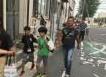 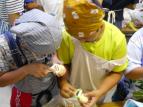 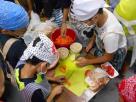 みんなで楽しく公衆浴場体験・夕食・花火　　　　　　　　　　　　　　　夕食作りの後は、みんなで公衆浴場体験です。初めて公衆浴場に来たという子どももいました。友達と一緒に入る大きなお風呂に自然とテンションが上がります。お風呂ですっきりした後は、自分たちで作った夕食を食べます。食事しながら地域の方が話してくださる昔の学校の様子に、子どもたちはみな興味津々でした。また、ご飯の後は花火をして、みんなで楽しいひとときを過ごしました。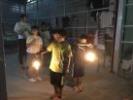 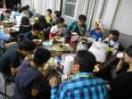 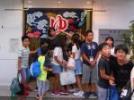 最後の楽しみ修了式！…そして登校　　　　　　　　　　　二日目の晩御飯を食べた後、修了式が行われました。地域の方のお話を聞き、修了証を受け取った後、地域の方の出し物を楽しみました。南京玉簾や皿回しなど、初めて見る子も多く、驚きと笑顔でいっぱいの修了式となりました。その後、洗濯などをし、就寝です。楽しい通学合宿が終わりに近づき、少しさみしそうです。朝になり、みんなで学校へと登校して通学合宿は終了しました。とても貴重な体験になったようです。第1日 9月24日（祝）第2日 9月25日（火）第3日 9月26日（水）午前起床、朝食準備、朝食登校起床、朝食準備、朝食登校午後入所式、食材買出し、夕食づくり、公衆浴場体験下校、夕食づくり、公衆浴場体験夜夕食、学習、交流会洗濯干し、就寝夕食、洗濯取り込み、修了式、学習、就寝